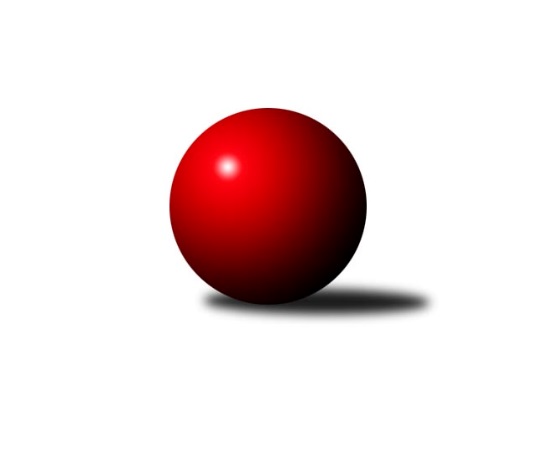 Č.2Ročník 2021/2022	30.9.2021Z utkání Č. Kostelec C – Č. Meziříčí B byl odeslán zápis kde je výsledek pouze první dvojice a ostatní hráči utkání ač jsou v sestavě uvedeni nemají výkon uveden. Ale je zapsáno i ukončení utkání ve 21:30. Takže to dejte do pořádku anebo se ozvěte.Nejlepšího výkonu v tomto kole: 2300 dosáhlo družstvo: Milovice BVýchodočeská soutěž skupina A 2021/2022Výsledky 2. kolaSouhrnný přehled výsledků:Nová Paka C	- Milovice B	6:10	2198:2300		30.9.Červený Kostelec C	- České Meziříčí B	0:6	401:408		1.10.Tabulka družstev:	1.	Milovice B	2	2	0	0	24 : 8 	 	 2412	4	2.	Nová Paka C	2	1	0	1	18 : 14 	 	 2308	2	3.	Červený Kostelec C	0	0	0	0	0 : 0 	 	 0	0	4.	České Meziříčí B	1	0	0	1	4 : 12 	 	 2376	0	5.	Dobruška B	1	0	0	1	2 : 14 	 	 2462	0Podrobné výsledky kola:	 Nová Paka C	2198	6:10	2300	Milovice B	Jakub Soviar *1	 	 161 	 157 		318 	 0:2 	 427 	 	216 	 211		Martin Včeliš	Eva Šurdová	 	 181 	 183 		364 	 2:0 	 358 	 	166 	 192		Liboslav Janák *2	Martin Štryncl	 	 195 	 204 		399 	 2:0 	 363 	 	164 	 199		Jarmil Nosek	Josef Antoš *3	 	 174 	 200 		374 	 0:2 	 385 	 	182 	 203		Miroslav Včeliš	Jaroslav Gottstein	 	 195 	 201 		396 	 2:0 	 355 	 	196 	 159		Miroslav Šanda	Daniel Válek	 	 172 	 175 		347 	 0:2 	 412 	 	186 	 226		Lukáš Kostkarozhodčí: Jaroslav Weihrauch
střídání: *1 od 51. hodu Václav Plíšek, *2 od 51. hodu Jakub Pokora, *3 od 51. hodu Jaroslav WeihrauchNejlepší výkon utkání: 427 - Martin Včeliš	 Červený Kostelec C	401	0:6	408	České Meziříčí B	Tomáš Ladnar	 	 226 	 175 		401 	 0:2 	 408 	 	199 	 209		Jaroslav Pumrrozhodčí: Nejlepší výkon utkání: 408 - Jaroslav PumrPořadí jednotlivců:	jméno hráče	družstvo	celkem	plné	dorážka	chyby	poměr kuž.	Maximum	1.	Vladimír Gütler	Dobruška B	459.00	316.0	143.0	4.0	1/1	(459)	2.	Jindřich Brouček	České Meziříčí B	436.00	292.0	144.0	3.0	1/1	(436)	3.	Martin Štryncl	Nová Paka C	423.50	297.5	126.0	8.5	2/2	(448)	4.	Petr Brouček	České Meziříčí B	420.00	282.0	138.0	6.0	1/1	(420)	5.	Martin Včeliš	Milovice B	419.00	298.5	120.5	11.5	2/2	(427)	6.	Josef Petera	Dobruška B	417.00	310.0	107.0	10.0	1/1	(417)	7.	Miroslav Včeliš	Milovice B	416.50	289.5	127.0	8.0	2/2	(448)	8.	Lukáš Kostka	Milovice B	414.50	287.5	127.0	8.0	2/2	(417)	9.	Petr Brandejs	Dobruška B	401.00	281.0	120.0	14.0	1/1	(401)	10.	Marie Frydrychová	Dobruška B	399.00	283.0	116.0	7.0	1/1	(399)	11.	Ivo Janda	Dobruška B	396.00	281.0	115.0	9.0	1/1	(396)	12.	Jaroslav Gottstein	Nová Paka C	392.50	285.5	107.0	11.5	2/2	(396)	13.	Jarmil Nosek	Milovice B	391.50	273.5	118.0	11.0	2/2	(420)	14.	Jaroslav Pumr	České Meziříčí B	391.50	282.0	109.5	9.5	2/1	(408)	15.	Jan Bernhard	České Meziříčí B	390.00	272.0	118.0	6.0	1/1	(390)	16.	Milan Hašek	Dobruška B	390.00	276.0	114.0	9.0	1/1	(390)	17.	Miroslav Šanda	Milovice B	388.00	284.0	104.0	11.0	2/2	(421)	18.	Jiří Novák	České Meziříčí B	388.00	291.0	97.0	17.0	1/1	(388)	19.	Daniel Válek	Nová Paka C	372.00	270.0	102.0	10.5	2/2	(397)	20.	Michal Horáček	České Meziříčí B	367.00	278.0	89.0	20.0	1/1	(367)		Josef Antoš	Nová Paka C	439.00	298.0	141.0	7.0	1/2	(439)		Ondra Kolář	Milovice B	406.00	294.0	112.0	10.0	1/2	(406)		Tomáš Ladnar	Červený Kostelec C	401.00	270.0	131.0	6.0	1/0	(401)		Jakub Soviar	Nová Paka C	386.00	291.0	95.0	11.0	1/2	(386)		Eva Šurdová	Nová Paka C	364.00	272.0	92.0	13.0	1/2	(364)		Jan Soviar	Nová Paka C	358.00	264.0	94.0	17.0	1/2	(358)Sportovně technické informace:Starty náhradníků:registrační číslo	jméno a příjmení 	datum startu 	družstvo	číslo startu
Hráči dopsaní na soupisku:registrační číslo	jméno a příjmení 	datum startu 	družstvo	Program dalšího kola:7.10.2021	čt	17:00	Dobruška B - Nová Paka C	7.10.2021	čt	17:00	Milovice B - Červený Kostelec C	Nejlepší šestka kola - absolutněNejlepší šestka kola - absolutněNejlepší šestka kola - absolutněNejlepší šestka kola - absolutněNejlepší šestka kola - dle průměru kuželenNejlepší šestka kola - dle průměru kuželenNejlepší šestka kola - dle průměru kuželenNejlepší šestka kola - dle průměru kuželenNejlepší šestka kola - dle průměru kuželenPočetJménoNázev týmuVýkonPočetJménoNázev týmuPrůměr (%)Výkon1xMartin VčelišMilovice B4271xMartin VčelišMilovice B113.924271xLukáš KostkaMilovice B4121xLukáš KostkaMilovice B109.924121xJaroslav PumrČ. Meziříčí B4082xMartin ŠtrynclN. Paka C106.453991xTomáš LadnarČ. Kostelec C4011xJaroslav GottsteinN. Paka C105.653962xMartin ŠtrynclN. Paka C3992xMiroslav VčelišMilovice B102.713851xJaroslav GottsteinN. Paka C3961xJaroslav PumrČ. Meziříčí B100.87408